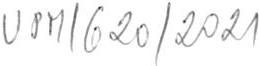 Smlouva o spolupráciSmluvní strany Uměleckoprůmyslo vé museum  v Prazese sídlem 17. listopadu 2, 11O 00 Praha 1zastoupené PhDr. Helenou Koenigsmarkovou, ředitelkou musea IČO: 00023442, DIČ : CZ00023442(dále jen Objednatel)aADJUST ART, spol. s r.o.se sídlem  Praha I ,  árodní 25, 11O 00 Praha 1zastoupená Ivanou Zemancovou, jednatelkou společ nosti IČO: 256  36  057.  DIČ: CZ25636057(dále jen Dodavatel)Předmět smlouvy1. Předmětem smlouvy  je  spolupráce  při  zajištění  outdoorových  ploch  a  distribuce  infoletáků pro medi ální podporu projektu „Hledej hračku! - zámek Kamenice nad Lipou" v období  1.7. -  31.8.2021.Spolupráce se rozumí především v médiích a sl užbách specifikovaných v Příloze č. 1 této Smlo uvy.Doba a místo plněníDodavatel se zavazuje zajistit jednotlivé outdoorové plochy a výlep Objednatelem dodaných plakátů a provádět distribuci dodaných informačních materiálů v počtu, kvalitě a termínech vzájemně odsouhlasených s Objednatelem a jednotlivé kroky konzultovat s pověřeným zástupcem Objednatele-paní Michaelou Kindlovo u, T: 724 167 964, (e-mail:kindlo va@upm.cz).Objednatel se zavazuje předat Dodavate li vytištěné plakáty a informační letáky nejpozděj i 7 kalendářních dnů před zahájením výlepu daného média či distribuce, a to v odpovídající kvalitě dle zaslané technické specifikace. Jednotlivé kroky se Objednatel zava zuje konzultovat s pověřeným zástupcem Dodavatele - panem Petrem Zemancem, T: 603267354, (e-mail: zemanec@adjustart.cz)Dodavatel prohlašuje, že je oprávněn využívat reklamní plochy a media a poskytovat distribuční služby na základě nájemních smluv uzavřených s vlastníky těchto ploch, medií či prostor.CenaCeny za jednotlivá media a služby jsou uvedeny v Příloze č. 1 této smlouvy.Ceny jsou platné pro období od 1.7. - 31.8.2021 a stanovují se jako konečné a nepřekročitelné.Ceny jsou uvedené bez platné zákonné sazby DPH pro dané období, tj. sazby 21%. Celková cena je vyčíslena jak bez DPH, tak i včetně DPH.Případná změna cen jednotlivých medií a služeb je možná pouze v případě změny zadání ze strany Objednatele z důvodu využití jiného media či jiného způsobu využití daného media či služby. Tuto změnu musí písemně souhlasit obě smluvní strany. Případná změna je možná pouze formou číslovaného dodatku smlouvy.Platební podmínkyDodavatel je oprávněn fakturovat vždy po provedení  výlepu  jednotlivého  media  či  poskytnutí  distribuční služby, a to nejdříve v den  zdanitelného   plnění.Objednatel je povinen uhradit řádně vystavenou fakturu Dodavateli vždy nejpozději 31 kalendářních dnů ode dne jejího vystavení.OdpovědnostDodavatel odpovídá za včasné, řádné a kvalitní plnění předmětu smlouvy.Objednatel je oprávněn v případě zjištění pozdního nebo nekvalitní ho plnění předmětu smlouvy, nejpozději však do deseti dnů po termínu stanoveném pro splnění jednotlivých segmentů, požadovat okamžitou nápravu, a to na náklady Dodavatele. Nápravu nemůže požadovat v případě, že pozdní, respektive nekvalitní plnění bylo zaviněno opožděným dodáním podkladů k  jednotlivým  mediím, respektive jejich špatnou  kvalitou.Závěrečná ustanoveníVeškeré vztahy, které nejsou přímo touto smlouvou upraveny, se řídí příslušnými ustanoveními  občanského zákoníku.Veškeré změny či doplňk y této smlouvy jsou možné pouze formou písemných  dodatků.Tato smlouva se vyhotovuje ve dvou stejnopisech, které mají platnost originálu. Při podpisu smlouvy obdrží každá ze smluvních stran  jedno  pare.Tato smlouva vstupuje v platnost a účinnost dnem  podpisu  oběma smluvními  stranami.Tato smlouva je uzavřena na základě svobodné vůle obou smluvních stran, na důkaz čehož smluvní strany  připojují své podpisy.V Praze dne		lUměleckoprůmyslové  museumPhDr. Helena Koenigsmarko vá ředitelka museaV Praze dne 870AOJ	ARt,.Dodavatel	A	ĚNc v	1el.: +420 2516260 1,ADJUST ART, sp	. Sšl\8.   P{i:  CZ2563tC5i li O S Prefo  cdd  (.,  I s wIvana Zeman cová jednatelka společnostiPříloha č. 1 : Struktura kampaněTermín kampaně: 1.7. - 31.8.2021* pěší zóny a hl avní komunikační uzly měst Tábor, Humpolec, Třeboň, Jih lava, Jindřichův HradecCENOVÁ KALKULACE bez DPH 21%-výlepy a distribuceCelková cena výlepu a distribuce: 40 000 + DPH 21%.Cena nezahrnuje  náklady na výrobu  medií.1.7. - 31.7.1.8. - 31.8.CLV regiony*10Distribuce infoletáků1001001.7. - 31.7.1.8. - 31.8.CLV regiony22 000Dist r ibuce infoletáků9 0009 000